РЕЗЮМЕ ВЫПУСКНИКА ИНЖЕНЕРНО-ЭКОНОМИЧЕСКОГО ФАКУЛЬТЕТАІ. Общие сведения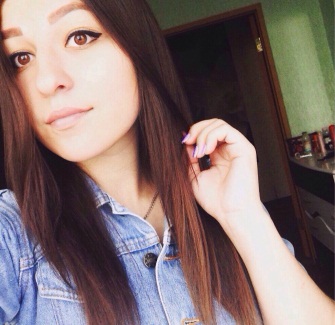 *По желанию выпускника, для открытого представления в сети интернет.ІІ. Результаты обученияІІІ. СамопрезентацияФамилия, имя, отчество     Лаговская Татьяна ВасильевнаДата рождения/гражданство09.10.1997/РБФакультетИнженерно-экономическийСпециальностьМаркетингСемейное положениеНе замужемМесто жительства (указать область, район, населенный пункт)г.Минск, ул.Ванеева, д.14, кв.4E-mailtanja_12_12_12@mail.ruСоциальные сети (ID)*ViberМоб. телефонОсновные дисциплины по специальности, изучаемые в БГТУДисциплины курсового проектирования1. Экономическая теория2. Микроэкономика3. Макроэкономика4. Международная экономика5. Введение в специальность6. Национальная экономика Беларуси7. Маркетинговый аудит8. Маркетинговые деловые коммуникации9. Маркетинг10. Логистика11. Маркетинг в отрасли12. Товарная политика13. Маркетинг инноваций14. Стратегический маркетинг15. Интернет-маркетинг16. Функционально-стоимостной анализ17. Таможенные отношения18. Управление закупками19. Маркетинговые коммуникации20. Маркетинговые исследования21. Создание креативной рекламы22. Распределение товаров...Макроэкономика Логистика Маркетинговые исследованияМаркетинг в отраслиМаркетинговые коммуникацииМаркетингТехнология лесохозяйственного производстваСредний балл за всё время обучения7,8Места прохождения практикиОАО «Минскпроектмебель», ЗАО «Молодечномебель»Владение иностранными языками (указать язык); наличие международных сертификатов: ТОЕFL, FСЕ/САЕ/СРЕ, ВЕС и т.д.Дополнительное образование (курсы, семинары и др.)Компетенции по использованию современных программных продуктовMS Office/Word/Exсel/PowerPointНаучно-исследовательская работа (участие в проектах, конкурсах, конференциях, публикации и др.)Участница69-й научно-технической конференции учащихся, студентов и магистрантов университета (грамота за активное участие в научно-исследовательской работе), а также в международной научно-практической конференции «Universum View 9. Economics and management». Участвовала в подготовке и проведении Международной практической конференции по интернет-маркетингу «Неделя Байнета. Возрождение» (благодарность за активное участие), а также I Международной научно-технической конференции «Минские научные чтения» на тему: «Технологические тренды и перспективные точки роста научно-технологического комплекса Союзного государства России и Беларуси». Участвовала в интеллектуальной игре по статистике «О, счастливчик!».Итого: докладов – 2, публикаций – 4.Стажировки/Опыт работыЖизненные планы, хобби и планируемая сфера деятельностиУсовершенствование знаний и навыков, полученных в университете. Желание развиваться в сфере маркетинга.Личные качестваГибкость, инициативность, ответственность, честность, отзывчивость, выносливостьЖелаемое место работы (область/город/предприятие)г. Минск